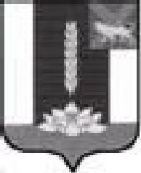 ДУМА ЧЕРНИГОВСКОГО РАЙОНА__________________________________________________________________РЕШЕНИЕПринято Думой Черниговского района30 января 2019 годаРуководствуясь Федеральным Законом от 06.10.2003 г. № 131-ФЗ «Об общих принципах организации местного самоуправления в Российской Федерации», на основании Закона Приморского края от 06.12.2018г.  № 412-КЗ "О наделении органов местного самоуправления муниципальных районов, городских округов Приморского края отдельными государственными полномочиями по обеспечению детей-сирот, детей, оставшихся без попечения родителей, лиц из числа детей-сирот и детей, оставшихся без попечения родителей, жилыми помещениями", в целях реализации Закона Приморского края от 24.12.2018г.  № 433-КЗ "Об обеспечении жилыми помещениями детей-сирот, детей, оставшихся без попечения родителей, лиц из числа детей-сирот и детей, оставшихся без попечения родителей, на территории Приморского края", Уставом Черниговского муниципального районаУтвердить среднюю рыночную стоимость одного квадратного метраобщей площади жилого помещения, подлежащей использованию при формировании муниципального специализированного жилищного фонда на территории с. Черниговка Черниговского муниципального района  на 2019 год в размере: 45573,96 рублей. 2.Утвердить среднюю рыночную стоимость одного квадратного метра общей площади жилого помещения, подлежащей использованию при формировании муниципального специализированного жилищного фонда на территории п. Сибирцево Черниговского муниципального района на 2019 год в размере: 41472,94 рублей. 3. Настоящее решение вступает в силу с момента опубликования в «Вестнике нормативных правовых актов Черниговского района» приложения к газете «Новое время».Глава Черниговского района                                                              В.Н. Сёмкин31 января 2019 года№ 151-НПАОб утверждении средней рыночной стоимости одного квадратного метра общей площади жилого помещения, подлежащей использованию при формировании муниципальногоспециализированного жилищного фонда на территории с. Черниговка, п. Сибирцево Черниговского муниципального района на 2019 год 